KältetrocknerWarme Luft effizient ableitenZusätzlich zu der innovativen Latentwärmespeichertechnik, dem zukunftssicheren Einsatz des Kältemittels R-513A und dem relativ geringen Platzbedarf punkten die leistungsstarken Kältetrockner der Serie Secotec TG nun auch noch mit einer neuen Abluftregelung. Das macht sie zu den wirtschaftlichen Spitzenleistern in der Druckluftaufbereitung.Mit einem Volumenstrom von bis zu 98 m³/min für die Großindustrie gemacht, sorgen die kompakten Riesen auch bei härtesten Bedingungen für stabile Drucktaupunkte – bei gleichzeitig maximaler Zuverlässigkeit und minimalen Lebenszykluskosten.Ähnlich wie bei einer Klimaanlage fällt beim Trocknen Abwärme an, die abgeführt werden muss. Bei bisherigen Trocknermodellen konnte es dazu kommen, dass sich – bei einem ungünstigen Standort des Trockners – Wärme staute und der Trockner dann mehr Energie aufwenden musste, um die Wärme abzuführen. Beim Secotec TG ist dies anders. In der luftgekühlten Variante sind die Trockner erstmals mit einem frequenzgeregeltem Radialventilator ausgestattet. Der frequenzgeregelte Radiallüfter führt lastabhängig die anfallende Abwärme über den Kühlluftstrom ab. Dank ausführlicher Restpressung ist eine direkte Anbindung an den Sammelkanal der Kompressoren möglich. Dadurch wird ein thermischer Kurzschluss, wie er durch das Wiederansaugen von warmer Abluft möglicher Weise entstehen könnte, sicher vermieden. Dank einer optimierten Komponentenanordnung sind die neuen Trockner auch kleiner als ihre Vorgängermodelle. Betreiber können so sowohl ihre Betriebskosten, als auch den Platzbedarf verringern. Alle Secotec-Trockner verfügen über das effiziente Latent-Speichersystem. Es beinhaltet ein Speichermaterial, das aufgrund seines Phasenwechsels zwischen fest und flüssig eine um 98 Prozent höhere Speicherdichte im Vergleich zu herkömmlichen Speichermitteln aufweist. Bei gleicher Speicherkapazität werden die innovativen Secotec-Modelle so deutlich kompakter. Sie benötigen bis zu 46 Prozent weniger Stellfläche und sind rund 60 Prozent leichter als herkömmliche Speichertrockner. KlimafreundlichSpätestens seit Eintreten der F-Gase-Verordnung ist Klimaschutz für alle eine Verpflichtung. Der Secotec TG ist daher mit dem klimafreundlichen Kältemittel R-513A ausgestattet. Das Treibhauspotenzial dieses Mittels ist im Vergleich zu bisher eingesetzten Stoffen erheblich geringer. R-513A ist langfristig verfügbar und weder toxisch noch brennbar, sodass keine zusätzlichen Anforderungen an Betreiber und Servicedienstleister gestellt werden. Abdruck frei, Beleg wäre schönBilder: 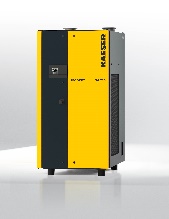 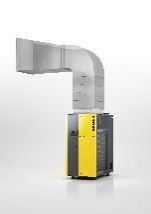 Dank eines neuen frequenzgeregelten Radiallüfters kann der Kältetrockner Secotec TG direkt an den Abluftkanal angeschlossen werden. 